Zahtjev za dodjelu veza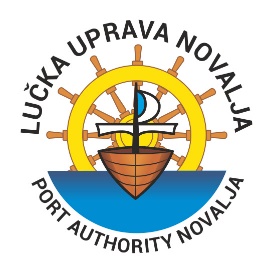 	   
Molimo Vas da tražene podatke točno ispunite. Svi podaci služe isključivo za potrebe Lučke uprave Novalja, ZAHTJEV ZA DODJELU VEZA U           LUCI  ______________1.           Ime i Prezime:                                                                   Oib:       Adresa stanovanja:           Telefon/mobitel:                                                                                                            ___________________________________________________________________________        E-mail:            Vrsta /namjena plovila:                                                                                                    ___________________________________________________________________________        Duljina / širina plovila:                                                                                    ___________________________________________________________________________           Registarska oznaka plovila:___________________________________________________________________________   Obavezno dostaviti: - Preslika plovidbene dozvole (ukoliko podnositelj zahtjeva u vlasništvu ima plovilo).- Preslika osobne iskaznice, odnosno izvod iz sudskog registra za pravne osobe ili obrtnicu, potvrdu o prebivalištu, te povlasticu o obavljanju gospodarskog ribolova (za ribarska plovila).- Ostali dokumenti ukoliko korisnik smatra da su potrebni.U Novalji,                                                                                                      Potpis:  IZJAVA O DAVANJU SUGLASNOSTI ZA PRIKUPLJANJE I DALJNJUOBRADU OSOBNIH PODATAKAIzjavljujem da su svi podaci iz zahtjeva istiniti. Suglasan/suglasna sam da Lučka uprava Novalja podatke ima pravo provjeravati, obrađivati, čuvati i koristiti u skladu sa važećim zakonskim propisima u svrhu podnošenja zahtjeva za dodjelu veza.Slijedom navedenog izjavljujem da sam podnošenjem zahtjeva koji sadrže moje osobne podatke dao privolu za njihovo prikupljanje i obradu.Svojom privolom ovlašćujem Lučku upravu Novalja da na službenoj Internet stranici i oglasnoj ploči Lučke uprave Novalja može objaviti moje ime i prezime i registarsku oznaku plovila u svrhu objave Liste za dodjelu veza._____________________					_____________________        Mjesto i datum						potpis, pečat podnositelja